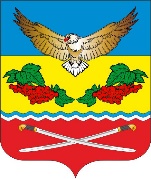                                              АДМИНИСТРАЦИЯ                                                  КАЛИНИНСКОГО СЕЛЬСКОГО ПОСЕЛЕНИЯЦИМЛЯНСКОГО РАЙОНА РОСТОВСКОЙ ОБЛАСТИПОСТАНОВЛЕНИЕ01.04.2024                                              № 39                                     ст. КалининскаяВ соответствии постановлением Администрации Калининского сельского поселения от 29.12.2018г. № 116 «Об утверждении Перечня муниципальных программ Калининского сельского поселения», постановления Администрации Калининского сельского поселения от 27.11.2018 № 104 «Об утверждении порядка разработки, реализации и оценки эффективности муниципальных программ Калининского сельского поселения Цимлянского района», решением Собрания депутатов от 05.03.2024  № 74 «О внесении изменений в решение Собрания депутатов Калининского сельского поселения от 25.12.2023 года № 72 «О бюджете Калининского  сельского поселения Цимлянского района на 2024 год и на плановый период 2025 и 2026 годов» Администрации Калининского сельского поселенияПОСТАНОВЛЯЕТ:1. Внести изменения в приложение к постановлению Администрации    Калининского сельского поселения.2. Внести изменения в Приложение № 2 к муниципальной программе«Комплексное развитие сельских территорий 2020 - 2030гг»       3. Внести изменения в Приложение № 3 к муниципальной программе «Комплексное развитие сельских территорий 2020 - 2030гг»      4. Внести изменения в Приложение № 4 к муниципальной программе «Комплексное развитие сельских территорий 2020 - 2030гг»      5. Настоящее постановление вступает в силу с момента официального опубликования.      6.  Контроль за выполнением настоящего постановления возложить на начальника сектора экономики и финансов Администрации Калининского сельского поселения. Глава Администрации Калининского сельского поселения                                           А.Г. Савушинский                                                                                                                                             Приложение к постановлениюАдминистрации Калининскогосельского поселенияот 01.04.2024 № 39
ПРОГРАММА«КОМПЛЕКСНОЕ РАЗВИТИЕ СЕЛЬСКИХ ТЕРРИТОРИЙ 2020 – 2030 гг.»ПАСПОРТпрограммы «Комплексное развитие сельских территорий 2020 - 2030гг»ПАСПОРТподпрограммы «Создание и развитие инфраструктуры на сельских                          территориях»Характеристика проблемы и обоснование необходимости принятия ПрограммыНа современном этапе развитию сельских территорий уделяется особое внимание со стороны государства.Решение задачи по повышению уровня и качества жизни населения, комплексному развитию сельских территорий, предусмотренной государственной программой Российской Федерации "Комплексное развитие сельских территорий", утвержденной постановлением Правительства Российской Федерации от 31.05.2019 № 696, требует принятия мер по созданию предпосылок для устойчивого развития сельских территорий путем:               	- создания условий для обеспечения доступным и комфортным жильем сельского населения;                   -   развитие рынка труда (кадрового потенциала) на сельских территориях;  -   создание и развитие инфраструктуры на сельских территориях;	В ходе экономических преобразований в аграрной сфере сформирован и наращивается производственный потенциал, дальнейшее эффективное развитие которого во многом зависит от стабильности развития сельских территорий, активизации человеческого фактора экономического роста. Наращивание социально-экономического потенциала сельских территорий, придание этому процессу устойчивости и необратимости является стратегической задачей государственной аграрной политики.Дальнейшее повышение роли и конкурентоспособности отечественного аграрного сектора экономики, во многом зависит от улучшения качественных характеристик трудовых ресурсов в сельской местности, повышения уровня и качества жизни на селе, более полного использования имеющихся трудовых ресурсов, привлечения и закрепления высококвалифицированных кадров и в целом, решения проблемы кадрового обеспечения сельскохозяйственной отрасли с учетом неблагоприятных прогнозов на ближайшие годы в отношении демографической ситуации и формирования трудового ресурсного потенциала села.Основными причинами исторически сложившейся неблагоприятной ситуации в комплексном развитии села являются остаточный принцип финансирования развития социальной и инженерной инфраструктуры в сельской местности, высокий уровень затрат комплексного развития сельских территорий в связи с мелкодисперсным характером сельского расселения.Сокращение   и    измельчение сельской поселенческой структуры приводит к запустению   сельских   территорий, выбытию    из   оборота продуктивных земель сельскохозяйственного назначения, что угрожает не только продовольственной, но и геополитической безопасности России.Одной из причин неблагоприятной ситуации в комплексном развитии села является также крайне низкий уровень комфортности проживания в сельской местности. Уровень обустройства сельского жилищного фонда в 2 – 3 раза ниже городского уровня.Низкий уровень комфортности проживания в сельской местности влияет на миграционные настроения сельского населения, особенно молодежи. Соответственно, сокращается источник расширенного воспроизводства трудового ресурсного потенциала аграрной отрасли.Для обеспечения социально-экономического развития сельских территорий и создания условий эффективного функционирования агропромышленного производства было принято решение усилить государственную поддержку социального и инженерного обустройства населенных пунктов, расположенных в сельской местности.С учетом, объективных особенностей развития сельских территорий, и имеющегося значительного разрыва в уровне и качестве жизни на селе по сравнению с городскими территориями, достижение прогресса в изменении сложившейся ситуации возможно только на условиях использования программно-целевого метода, в том числе постановки задачи, определения путей ее решения с привлечением средств государственной поддержки на федеральном уровне.Исходя из задач государственной политики на ближайший период и долгосрочную перспективу, для преодоления критического положения в сфере социального развития села необходимо проводить комплекс взаимоувязанных мероприятий, направленных на социальное развитие, осуществляемых в сельских поселениях. Таким образом, необходимость разработки и реализации Программы обусловлена:- потребностью формирования базовых условий социального комфорта для расширенного воспроизводства и закрепления трудовых ресурсов, обеспечивающих эффективное решение стратегических задач, а также необходимостью обеспечения комплексного развития сельских территорий.Кроме того, развитие инженерной инфраструктуры на сельских территориях является одним из главных условий активизации инвестиционных процессов. Реализованные или планируемые к реализации инвестиционные проекты на сельских территориях являются одним из преимущественных критериев отбора для предоставления государственной поддержки на реализацию мероприятий по комплексному развитию сельских территорий.Данная муниципальная программа разработана в соответствии с положениями Стратегии социально-экономического развития Калининского сельского поселения на период до 2030 года. Приоритетными направлениями при реализации муниципальной программы являются:        улучшение демографической ситуации в сельской местности;        совершенствование жилищной и инженерно-коммунальной инфраструктуры;         развитие дорожно-транспортной инфраструктуры сельских территорий;         увеличение притока трудовых ресурсов для работы в сельской местности;Сведения о показателях муниципальной программы «Комплексное развитие сельских территорий», подпрограммы муниципальной программы «Комплексное развитие сельских территорий» и их значениях приведены в приложении № 1 к муниципальной программе.Муниципальная программа структурирована по подпрограммам, которые, в свою очередь, состоят из основных мероприятий, предусматривающих комплекс взаимосвязанных мер, направленных на достижение целей муниципальной программы, а также на решение наиболее важных текущих и перспективных задач, обеспечивающих комплексное развитие сельских территорий. Перечень подпрограмм, основных мероприятий муниципальной программы «Комплексное развитие сельских территорий» приведен в приложении № 2 к муниципальной программе.Реализация мероприятий муниципальной программы предполагается за счет средств федерального, областного, местных бюджетов, а также средств внебюджетных источников.Расходы местного бюджета на реализацию муниципальной программы «Комплексное развитие сельских территорий» приведены в приложении № 3 к муниципальной программе.Расходы на реализацию муниципальной программы «Комплексное развитие сельских территорий» приведены в приложении № 4 к муниципальной программе.                                   Приложение №1                     к муниципальной программе  «Комплексное развитие сельских территорий».Сведения о показателях муниципальной программы,подпрограмм муниципальной программы и их значениях*Целевые показатели  определяются по мере выделения бюджетных ассигнований.                                          Приложение № 2                          к муниципальной программе                                                                                                                                                                                                                     «Комплексное развитие сельских территорий»ПЕРЕЧЕНЬподпрограмм, основных мероприятий, приоритетных основных мероприятий и мероприятий ведомственных целевых программ муниципальной программы                                              Приложение № 3                                    к муниципальной программе       «Комплексное развитие сельских территорий»Расходы бюджета Калининского сельского поселения на реализацию муниципальной программы                 Приложение № 4                                к муниципальной программе    «Комплексное развитие  сельских территорий»РАСХОДЫна реализацию муниципальной программыО внесении изменений в постановление от 31.12.2019 № 154 «Об утверждении муниципальной программы «Комплексное развитие сельских территорий 2020-2030 гг.»Наименование Программы«Комплексное развитие сельских территорий 2020 - 2030гг»Основание для разработки ПрограммыПостановление Правительства Ростовской области от 24 октября 2019 года N 748
Об утверждении государственной программы Ростовской области "Комплексное развитие сельских территорий;Устав Калининского сельского поселения; Постановлением Администрации от 24.12.2019 года №149 «О внесении изменений в Постановление от 29.12.2018г №116 «Об утверждении Перечня муниципальных программ Калининского сельского поселения».Исполнители                  – муниципальной программыАдминистрация Калининского сельского поселения Цимлянского района Ростовской   областиПодпрограммы                  – муниципальной программы «Создание и развитие инфраструктуры на сельских территориях»Цели муниципальной программы сохранение доли сельского населения в общей численности населения Цимлянского района и увеличение; Повышение уровня и качества жизни сельского населения на основе повышения уровня развития социальной инфраструктуры и инженерного обустройства населенных пунктов, расположенных в сельской местности.Задачи муниципальной программы 1.Содействие улучшению инфраструктурного благоустройства сельских территорий
2. Развитие и расширение информационно-консультационного и правового обслуживания населения;
3. Строительство и ремонт водопровода; 4. Развитие социальной инфраструктуры, культуры, физкультуры и спорта: повышение роли физкультуры и спорта в деле профилактики правонарушений, преодоления распространения   наркомании и   алкоголизма;
5. Ремонт объектов культуры и активизация культурной деятельности;    6. Развитие   личных   подсобных   хозяйств;
7. Создание   условий  для безопасного проживания населения   на  территории  поселения;
8. Содействие развитию   малого предпринимательства,    организации  новых  рабочих  мест;
 9. Содействие в привлечении молодых специалистов в поселение (врачей, учителей, работников культуры, муниципальных служащих);
10. Содействие в обеспечении социальной поддержки слабозащищенным   слоям   населения;
11. Привлечение средств из бюджетов различных уровней на укрепление жилищно-коммунальной сферы, на строительство и ремонт внутрипоселковых дорогЭтапы и сроки реализации подпрограммы2020 – 2030 годыэтапы реализации подпрограммы не выделяются                                   Ресурсное обеспечение     –муниципальной программы Общий объем финансирования Программы составляет 697,5 тыс. руб., в том числе по годам:  2020 год – 230,0 тыс. рублей;        2021 год – 0,0тыс. рублей;    2022 год -   60,0 тыс. рублей; 2023 год – 107,5 тыс. рублей;2024 год – 300,0 тыс. рублей;2025 год -  0,0 тыс. рублей; 2026 год -  0,0 тыс. рублей; 2027 год -  0,0 тыс. рублей; 2028 год -  0,0 тыс. рублей; 2029 год -  0,0 тыс. рублей; 2030 год -  0,0 тыс. рублей; За счет средств местного бюджета 697,5 тыс. рублей, в том числе по годам:  2020 год – 230,0 тыс. рублей;        2021 год – 0,0 тыс. рублей;    2022 год -   60,0 тыс. рублей; 2023 год – 107,5 тыс. рублей;2024 год – 300,0 тыс. рублей;2025 год -  0,0 тыс. рублей; 2026 год -  0,0 тыс. рублей; 2027 год -  0,0 тыс. рублей; 2028 год -  0,0 тыс. рублей; 2029 год -  0,0 тыс. рублей; 2030 год -  0,0 тыс. рублей; За счет средств областного бюджета _____ тыс. рублей, в том числе по годам: 2020 год – 0,00 тыс. рублей;          2021 год – 0,00 тыс. рублей;    2022 год -   0,00 тыс. рублей; 2023 год – 0,00 тыс. рублей;2024 год – 0,00 тыс. рублей;2025 год -  0,00 тыс. рублей; 2026 год -  0,00 тыс. рублей; 2027 год -  0,00 тыс. рублей; 2028 год -  0,00 тыс. рублей; 2029 год -  0,00 тыс. рублей; 2030 год -  0,00 тыс. рублей; За счет внебюджетных средств –0,0 тыс. рублей, в том числе по годам: 2020 год – 0,00 тыс. рублей;        2021 год – 0,00 тыс. рублей;    2022 год -   0,00 тыс. рублей; 2023 год – 0,00 тыс. рублей;2024 год – 0,00 тыс. рублей;2025 год -  0,00 тыс. рублей; 2026 год -  0,00 тыс. рублей; 2027 год -  0,00 тыс. рублей; 2028 год -  0,00 тыс. рублей; 2029 год -  0,00 тыс. рублей; 2030 год -  0,00 тыс. рублей; Объемы финансирования Программы носят прогнозный характер и подлежат уточнению в установленном порядке при формировании бюджетов на очередной финансовый год.Ожидаемые результаты    –реализации муниципальной программы стабилизация демографической ситуации в сельской местности;повышение уровня социально-инженерного обустройства в сельской местностиНаименование подпрограммы    Подпрограмма «Создание и развитие инфраструктуры на сельских территориях» (далее – подпрограмма)Ответственный исполнитель подпрограммы  Администрация Калининского сельского поселения Цимлянского района Ростовской   областиУчастники подпрограммы  Администрация Калининского сельского поселения Цимлянского района Ростовской   областиЦели подпрограммы сохранение доли сельского населения в общей численности населения Цимлянского района и увеличение; Повышение уровня и качества жизни сельского населения на основе повышения уровня развития социальной инфраструктуры и инженерного обустройства населенных пунктов, расположенных в сельской местности.Задачи подпрограммы 1.Содействие улучшению инфраструктурного благоустройства сельских территорий
2. Развитие и расширение информационно-консультационного и правового обслуживания населения;
3. Строительство и ремонт водопровода;  
4. Развитие социальной инфраструктуры,  культуры, физкультуры и спорта: повышение роли физкультуры и спорта в деле профилактики правонарушений, преодоления распространения   наркомании  и   алкоголизма;
5. Ремонт объектов культуры и активизация культурной деятельности;    6. Развитие   личных   подсобных   хозяйств;
7. Создание   условий  для безопасного проживания населения   на  территории  поселения;
8. Содействие развитию   малого предпринимательства,    организации  новых  рабочих  мест;
 9. Содействие в привлечении молодых специалистов в поселение (врачей, учителей, работников культуры, муниципальных служащих);
10. Содействие в обеспечении социальной поддержки слабозащищенным   слоям   населения;
11. Привлечение средств из бюджетов различных уровней на укрепление жилищно-коммунальной сферы, на строительство и ремонт внутрипоселковых дорогЦелевые показатели подпрограммы ввод в действие распределительных газовых сетей; ремонт внутрипоселковых дорог методом ощебенения; количество населенных пунктов, в которых реализованы проекты по созданию современного облика сельских территорий;Этапы и сроки реализации подпрограммы 2020 – 2030 годы.Этапы реализации подпрограммы не выделяютсяРесурсное обеспечение подпрограммы Общий объем финансирования подпрограммы составляет 697,5 тыс. рублей, в том числе:в 2020 году – 230,0 тыс. рублейв 2021 году – 0,0 тыс. рублейв 2022 году – 60,0 тыс. рублейв 2023 году – 107,5 тыс. рублей;в 2024 году – 300,0 тыс. рублей;в 2025 году – 0,0 тыс. рублей;в 2026 году – 0,0 тыс. рублейв 2027 году – 0,0 тыс. рублейв 2028 году – 0,0 тыс. рублейв 2029 году – 0,0 тыс. рублейв 2030 году – 0,0 тыс. рублейза счет средств областного бюджета – 0,0 тыс. рублей, в том числе:в 2020 году – 0,0 тыс. рублейв 2021 году – 0,0 тыс. рублейв 2022 году – 0,0 тыс. рублейв 2023 году – 0,0 тыс. рублей;в 2024 году – 0,0 тыс. рублей;в 2025 году – 0,0 тыс. рублей;в 2026 году – 0,0 тыс. рублейв 2027 году – 0,0 тыс. рублейв 2028 году – 0,0 тыс. рублейв 2029 году – 0,0 тыс. рублейв 2030 году – 0,0 тыс. рублейза счет средств местного бюджета поселений – 697,5 тыс. руб. в том числе:в 2020 году – 230,0 тыс. рублейв 2021 году – 0,0 тыс. рублейв 2022 году – 60,0 тыс. рублейв 2023 году – 107,5 тыс. рублей;в 2024 году – 300,0 тыс. рублей;в 2025 году – 0,0 тыс. рублей;в 2026 году – 0,0 тыс. рублейв 2027 году – 0,0 тыс. рублейв 2028 году – 0,0 тыс. рублейв 2029 году – 0,0 тыс. рублейв 2030 году – 0,0 тыс. рублейОбъемы финансирования Программы носят прогнозный характер и подлежат уточнению в установленном порядке при формировании бюджетов на очередной финансовый год.Ожидаемые результаты реализации подпрограммы -повышение уровня социально-инженерного обустройства в сельской местности;- улучшение экологической обстановки и санитарно-гигиенических условий жизни в сельском поселении; - создание безопасных и комфортных условий для проживания населения; - повышение культурного уровня населения в вопросах благоустройства;  - развития инженерной инфраструктуры сельского поселения; - развитие социальной инфраструктуры сельского поселения; - увеличение газифицированных населенных пунктов Калининского сельского поселения  № п/пНомер и наименование показателяНомер и наименование показателяВид показателяЕдиницы измеренияЗначение показателяЗначение показателяЗначение показателяЗначение показателяЗначение показателяЗначение показателяЗначение показателяЗначение показателяЗначение показателяЗначение показателяЗначение показателяЗначение показателяЗначение показателяЗначение показателя№ п/пНомер и наименование показателяНомер и наименование показателяВид показателяЕдиницы измерения202020212022202320242025202620262027202720282028202920301223478910111213131414151516171Показатель 1. Доля сельского населения в общей численности населения Цимлянского районастатистическийстатистическийпроцентов56,456,456,456,456,456,456,456,456,456,456,456,456,456,42Показатель 3. Обеспеченность сельского населения питьевой водойстатистическийстатистическийпроцентов60,560,560,560,560,560,560,560,560,560,560,560,560,560,54Показатель 4. Уровень газификации домов (квартир) в сельской местностистатистическийстатистическийпроцентов70,070,075,075,075,075,075,075,075,075,075,075,075,075,03.1Показатель 2.1. Ввод в действие локальных водопроводовведомственныйведомственныйкилометров−−−−*−*−*−*−*−*−*−*−*−*−*3.2Показатель 2.2. Ввод в действие распределительных газовых сетейведомственныйведомственныйкилометров−−*−*−*−*−*−*−*−*−*−*−*−*−*3.4Показатель 2.4. Количество реализованных проектов по благоустройству сельских территорийведомственныйведомственныйединиц−*−*−*−*−*−*−*−*−*−*−*−*−*−*3.5Показатель 2.5. Количество населенных пунктов, в которых реализованы проекты по созданию современного облика сельских территорийведомственныйведомственныйединиц−*−*−*−*−*−*−*−*−*−*−*−*−*−*3.6Показатель 2.6 Ремонт внутрипоселковых дорог ведомственныйведомственныйкилометров−−−*−*−*−*−*−*−*−*−*−*−*−*№ п/пНомер и наименование основногомероприятия, приоритетного основного мероприятия,мероприятия ведомственной целевой программыСоисполнитель, участник, ответственный за исполнение основного мероприятия, приоритетного основного мероприятия, мероприятия ВЦПСрокСрокОжидаемый результат (краткое описание)Последствия нереализацииосновного мероприятия, приоритетного основного мероприятия,мероприятия ВЦПСвязьс показателями муниципальной программы(подпрограммы)№ п/пНомер и наименование основногомероприятия, приоритетного основного мероприятия,мероприятия ведомственной целевой программыСоисполнитель, участник, ответственный за исполнение основного мероприятия, приоритетного основного мероприятия, мероприятия ВЦПначала реализацииокончания реализацииОжидаемый результат (краткое описание)Последствия нереализацииосновного мероприятия, приоритетного основного мероприятия,мероприятия ВЦПСвязьс показателями муниципальной программы(подпрограммы)12345678I. Подпрограмма «Создание и развитие инфраструктуры на сельских территориях»I. Подпрограмма «Создание и развитие инфраструктуры на сельских территориях»I. Подпрограмма «Создание и развитие инфраструктуры на сельских территориях»I. Подпрограмма «Создание и развитие инфраструктуры на сельских территориях»I. Подпрограмма «Создание и развитие инфраструктуры на сельских территориях»I. Подпрограмма «Создание и развитие инфраструктуры на сельских территориях»I. Подпрограмма «Создание и развитие инфраструктуры на сельских территориях»I. Подпрограмма «Создание и развитие инфраструктуры на сельских территориях»1. Цель подпрограммы «Повышение качества жизни сельского населения посредством улучшения инфраструктурного обустройства сельских территорий»1. Цель подпрограммы «Повышение качества жизни сельского населения посредством улучшения инфраструктурного обустройства сельских территорий»1. Цель подпрограммы «Повышение качества жизни сельского населения посредством улучшения инфраструктурного обустройства сельских территорий»1. Цель подпрограммы «Повышение качества жизни сельского населения посредством улучшения инфраструктурного обустройства сельских территорий»1. Цель подпрограммы «Повышение качества жизни сельского населения посредством улучшения инфраструктурного обустройства сельских территорий»1. Цель подпрограммы «Повышение качества жизни сельского населения посредством улучшения инфраструктурного обустройства сельских территорий»1. Цель подпрограммы «Повышение качества жизни сельского населения посредством улучшения инфраструктурного обустройства сельских территорий»1. Цель подпрограммы «Повышение качества жизни сельского населения посредством улучшения инфраструктурного обустройства сельских территорий»1.1. Задача 1 подпрограммы «Повышение уровня комплексного обустройства объектами социальной, инженерной и транспортной инфраструктуры сельских территорий»1.1. Задача 1 подпрограммы «Повышение уровня комплексного обустройства объектами социальной, инженерной и транспортной инфраструктуры сельских территорий»1.1. Задача 1 подпрограммы «Повышение уровня комплексного обустройства объектами социальной, инженерной и транспортной инфраструктуры сельских территорий»1.1. Задача 1 подпрограммы «Повышение уровня комплексного обустройства объектами социальной, инженерной и транспортной инфраструктуры сельских территорий»1.1. Задача 1 подпрограммы «Повышение уровня комплексного обустройства объектами социальной, инженерной и транспортной инфраструктуры сельских территорий»1.1. Задача 1 подпрограммы «Повышение уровня комплексного обустройства объектами социальной, инженерной и транспортной инфраструктуры сельских территорий»1.1. Задача 1 подпрограммы «Повышение уровня комплексного обустройства объектами социальной, инженерной и транспортной инфраструктуры сельских территорий»1.1. Задача 1 подпрограммы «Повышение уровня комплексного обустройства объектами социальной, инженерной и транспортной инфраструктуры сельских территорий»1.1Основное мероприятие 1.1Развитие инженерной и транспортной инфраструктуры на сельских территорияхАдминистрация Калининского сельского поселения                    2020 год2030 годСоздание благоприятных условий для жизнедеятельности сельского населения.Повышение уровня социально-инженерного обустройства в сельской местности, в том числе обеспеченности газом и водой, а также развитие современной и эффективной транспортной инфраструктуры показатель 4показатель 2.1показатель 2.2показатель 2.3показатель 2.61.2ОМ 1.2.Разработка схем развития газоснабжения х. Карнауховский, Цимлянского района, Ростовской области                   Администрация Калининского сельского поселения                    20202022- увеличение газифицированных населенных пунктов Калининского сельского поселения  1.3.ОМ 1.3.Разработка сметных расчетов на проектные и изыскательские работы и получение заключения по объекту «Строительство системы газоснабжения х. Карнауховский Калининского с/п.Администрация Калининского сельского поселения                    20202022- увеличение газифицированных населенных пунктов Калининского сельского поселения  1.4.ОМ 1.4. Обеспечение софинансирования средств субсидирования областного бюджета на разработку проектно-сметной документации (смета газоснабжения населенного пункта Калининского с/п Администрация Калининского сельского поселения                    20202022- увеличение газифицированных населенных пунктов Калининского сельского поселения  2.2. Задача 2 подпрограммы «Обеспечение содействия благоустройству сельских населённых пунктов»2.2. Задача 2 подпрограммы «Обеспечение содействия благоустройству сельских населённых пунктов»2.2. Задача 2 подпрограммы «Обеспечение содействия благоустройству сельских населённых пунктов»2.2. Задача 2 подпрограммы «Обеспечение содействия благоустройству сельских населённых пунктов»2.2. Задача 2 подпрограммы «Обеспечение содействия благоустройству сельских населённых пунктов»2.2. Задача 2 подпрограммы «Обеспечение содействия благоустройству сельских населённых пунктов»2.2. Задача 2 подпрограммы «Обеспечение содействия благоустройству сельских населённых пунктов»2.2. Задача 2 подпрограммы «Обеспечение содействия благоустройству сельских населённых пунктов»2.2.Основное мероприятие 2.2.Благоустройство сельских территорийАдминистрация Калининского сельского поселения                    2020 год2030 годСоздание благоприятных условий для жизнедеятельности сельского населенияухудшение условий жизни сельского населения, снижение численности сельского населенияпоказатель 2.42.3.Основное мероприятие 2.3.Создание современного облика сельских территорийАдминистрация Калининского сельского поселения                    2020 год2030 годСоздание благоприятных условий для жизнедеятельности сельского населенияухудшение условий жизни сельского населения, отток трудовых ресурсовпоказатель 2.5Номер и наименование 
подпрограммы, основного мероприятия, приоритетного основного мероприятия,мероприятия ведомственной целевой программыОтветственный исполнитель, соисполнители, участникиКод бюджетнойклассификацииКод бюджетнойклассификацииКод бюджетнойклассификацииКод бюджетнойклассификацииКод бюджетнойклассификацииОбъем расходов, всего (тыс. рублей)В том числе по годам реализации муниципальной программы(тыс. рублей)В том числе по годам реализации муниципальной программы(тыс. рублей)В том числе по годам реализации муниципальной программы(тыс. рублей)В том числе по годам реализации муниципальной программы(тыс. рублей)В том числе по годам реализации муниципальной программы(тыс. рублей)В том числе по годам реализации муниципальной программы(тыс. рублей)В том числе по годам реализации муниципальной программы(тыс. рублей)В том числе по годам реализации муниципальной программы(тыс. рублей)В том числе по годам реализации муниципальной программы(тыс. рублей)В том числе по годам реализации муниципальной программы(тыс. рублей)В том числе по годам реализации муниципальной программы(тыс. рублей)В том числе по годам реализации муниципальной программы(тыс. рублей)Номер и наименование 
подпрограммы, основного мероприятия, приоритетного основного мероприятия,мероприятия ведомственной целевой программыОтветственный исполнитель, соисполнители, участникиГРБСРзПрЦСРЦСРВРОбъем расходов, всего (тыс. рублей)2020 год2021 год2022 год2023 год2024 год2025 год2026 год2026 год2027 год2028 год2029 год2030 год123456678910111213131415161718Муниципальная программа «Комплексное развитие сельских территорий»всегов том числе:ХХХХХ697,5230,00,060,0107,5300,00,00,00,00,00,00,00,0Муниципальная программа «Комплексное развитие сельских территорий»Администрация Калининского сельского поселенияХХХХХ697,5230,00,060,0107,5300,00,00,00,00,00,00,00,0Подпрограмма 1 «Создание и развитие инфраструктуры на сельских территориях»всегов том числе:ХХХХХ697,5230,00,060,0107,5300,00,00,00,00,00,00,00,0Подпрограмма 1 «Создание и развитие инфраструктуры на сельских территориях»Администрация Калининского сельского поселенияХХХХХ697,5230,00,060,0107,5300,00,00,00,00,00,00,00,0О.М. 1.1Развитие инженерной и транспортной инфраструктуры на сельских территорияхвсегов том числе:ХХХХХ0,00,00,00,00,00,00,00,00,00,00,00,00,0О.М. 1.1Развитие инженерной и транспортной инфраструктуры на сельских территорияхАдминистрация Калининского сельского поселенияХХХХХ0,00,00,00,00,00,00,00,00,00,00,00,00,0ОМ 1.2.Разработка схем развития газоснабжения х. Карнауховский, Цимлянского района, Ростовской областивсегов том числе:ХХХХХ190,0190,00,00,00,00,00,00,00,00,00,00,00,0ОМ 1.2.Разработка схем развития газоснабжения х. Карнауховский, Цимлянского района, Ростовской областиАдминистрация Калининского сельского поселенияХХХХХ190,0190,00,00,00,00,00,00,00,00,00,00,00,0ОМ 1.3.Разработка сметных расчетов на проектные и изыскательские работы и получение заключения по объекту «Строительство системы газоснабжения х. Карнауховский Калининского с/п.всегов том числе:ХХХХХ40,040,00,00,00,00,00,00,00,00,00,00,00,0ОМ 1.3.Разработка сметных расчетов на проектные и изыскательские работы и получение заключения по объекту «Строительство системы газоснабжения х. Карнауховский Калининского с/п.Администрация Калининского сельского поселенияХХХХХ40,040,00,00,00,00,00,00,00,00,00,00,00,0ОМ 1.4. Обеспечение софинансирования средств субсидирования областного бюджета на разработку проектно-сметной документации (смета газоснабжения населенного пункта Калининского с/п всегов том числеХХХХХ0,00,00,00,00,00,00,00,00,00,00,00,00,0ОМ 1.4. Обеспечение софинансирования средств субсидирования областного бюджета на разработку проектно-сметной документации (смета газоснабжения населенного пункта Калининского с/п Администрация Калининского сельского поселенияХХХХХ0,00,00,00,00,00,00,00,00,00,00,00,00,0ОМ 1.5. Расходы на разработку проектной документации по устройству спортивной площадки на территории Калининского сельского поселения Администрация Калининского сельского поселенияХХХХХ467,50,00,060,0107,5300,00,00,00,00,00,00,00,0ОМ 1.6. Расходы на реализацию проектов инициативного бюджетирования Администрация Калининского сельского поселенияХХХХХ0,00,00,00,00,00,00,00,00,00,00,00,00,0О.М 2.1.Благоустройство сельских территорийвсегов том числе:ХХХХХ0,00,00,00,00,00,00,00,00,00,00,00,00,0О.М 2.1.Благоустройство сельских территорийАдминистрация Калининского сельского поселенияХХХХХ0,00,00,00,00,00,00,00,00,00,00,00,00,0О.М.2.2.Создание современного облика сельских территорийвсегов том числе:ХХХХХ0,00,00,00,00,00,00,00,00,00,00,00,00,0О.М.2.2.Создание современного облика сельских территорийАдминистрация Калининского сельского поселенияХХХХХ0,00,00,00,00,00,00,00,00,00,00,00,00,0Наименование муниципальной программы, номери наименование подпрограммыИсточникфинансированияОбъем расходов, всего (тыс. рублей)в том числе по годам реализации государственной программы (тыс. рублей)в том числе по годам реализации государственной программы (тыс. рублей)в том числе по годам реализации государственной программы (тыс. рублей)в том числе по годам реализации государственной программы (тыс. рублей)в том числе по годам реализации государственной программы (тыс. рублей)в том числе по годам реализации государственной программы (тыс. рублей)в том числе по годам реализации государственной программы (тыс. рублей)в том числе по годам реализации государственной программы (тыс. рублей)в том числе по годам реализации государственной программы (тыс. рублей)в том числе по годам реализации государственной программы (тыс. рублей)в том числе по годам реализации государственной программы (тыс. рублей)Наименование муниципальной программы, номери наименование подпрограммыИсточникфинансированияОбъем расходов, всего (тыс. рублей)2020 год 2021 год2022год 2023 год 2024 год 2025 год 2026 год2027 год2028 год2029 год2030 год1234567891011121314Муниципальная программа «Комплексное развитие сельских территорий»Всего697,5230,00,060,0107,5300,0000000Муниципальная программа «Комплексное развитие сельских территорий»местный бюджет 697,5230,00,060,0107,5300,0000000Муниципальная программа «Комплексное развитие сельских территорий»безвозмездные поступления в местный бюджет000000000000Муниципальная программа «Комплексное развитие сельских территорий»в том числе за счет средств:000000000000Муниципальная программа «Комплексное развитие сельских территорий» - федерального бюджета 000000000000Муниципальная программа «Комплексное развитие сельских территорий» - областного бюджета 000000000000Муниципальная программа «Комплексное развитие сельских территорий»- внебюджетные источники 000000000000Муниципальная программа «Комплексное развитие сельских территорий»- Фонда содействия реформированию ЖКХ 000000000000Муниципальная программа «Комплексное развитие сельских территорий»- Федерального фонда обязательного медицинского страхования 000000000000Подпрограмма «Создание и развитие инфраструктуры на сельских территориях»Всего697,5230,00,060,0107,5300,0000000Подпрограмма «Создание и развитие инфраструктуры на сельских территориях»местный бюджет 697,5230,00,060,0107,5300,0000000Подпрограмма «Создание и развитие инфраструктуры на сельских территориях»безвозмездные поступления в местный бюджет, 000000000000Подпрограмма «Создание и развитие инфраструктуры на сельских территориях»в том числе за счет средств:000000000000Подпрограмма «Создание и развитие инфраструктуры на сельских территориях» - федерального бюджета 000000000000Подпрограмма «Создание и развитие инфраструктуры на сельских территориях» - областного бюджета 000000000000Подпрограмма «Создание и развитие инфраструктуры на сельских территориях»- - внебюджетные источники000000000000Подпрограмма «Создание и развитие инфраструктуры на сельских территориях»- Фонда содействия реформированию ЖКХ 000000000000Подпрограмма «Создание и развитие инфраструктуры на сельских территориях»- Федерального фонда обязательного медицинского страхования 000000000000